Министерство образования Тульской областиГОСУДАРСТВЕННОЕ ПРОФЕССИОНАЛЬНОЕ ОБРАЗОВАТЕЛЬНОЕ УЧРЕЖДЕНИЕ ТУЛЬСКОЙ ОБЛАСТИ«ТУЛЬСКИЙ ГОСУДАРСТВЕННЫЙ КОММУНАЛЬНО-СТРОИТЕЛЬНЫЙ ТЕХНИКУМ»РАБОЧАЯ ПРОГРАММА ПРОИЗВОДСТВЕННОЙ ПРАКТИКИ ПП.02.01профессионального модуля ПМ.02 «Строительство городских путей сообщения»специальности 08.02.06 «Строительство и эксплуатация городских путей сообщения»Тула 2021Составлена в соответствии с федеральным государственным образовательным стандартом среднего профессионального образования по специальности  08.02.06 «Строительство и эксплуатация городских путей сообщения»,    утвержденным приказом Министерства образования и науки Российской Федерации от  15  января 2018 г.   № 31, зарегистрированным в Министерстве юстиции Российской Федерации 06.02.2018 г., регистрационный № 49946.Разработчик: Тарасова Л.А., преподаватель ГПОУ ТО «Тульский государственный коммунально-строительный техникум»Рецензент: Офицерова С.В., генеральный директор  ООО «Проектно-сметного бюро «Тульское»СОДЕРЖАНИЕ1 ПАСПОРТ РАБОЧЕЙ ПРОГРАММЫ ПРАКТИКИПрактика предусматривает закрепление и углубление знаний, полученных обучающимися в процессе теоретического обучения, приобретение ими необходимых умений практической работы по избранной специальности овладение навыками профессиональной деятельности. Образовательная деятельность при прохождении практики организуется в форме практической подготовки в объеме 100%.Программа производственной практики (по профилю специальности)  является составной частью профессионального модуля ПМ.02 «Строительство городских путей сообщения» программы подготовки специалистов среднего звена     в соответствии с ФГОС СПО по специальности    08.02.06 «Строительство и эксплуатация городских путей сообщения» укрупненной группы специальностей 08.00.00 Техника и технологии строительства Рабочая программа практики разрабатывалась в соответствии с:1 ФГОС;2 Рабочим учебным планом образовательного учреждения;3 Рабочей программой профессионального модуля.При прохождении  производственной практики (по профилю специальности)  ПП.02.01  по профессиональному модулю ПМ.02 « Строительство городских путей сообщения» обучающийся должен освоить соответствующие компетенции:Таблица 1Результатом прохождения производственной  по профилю специальности  практики по профессиональному модулю ПМ.02 является приобретение практического опыта: - выполнения работ по строительству городских улиц и дорог и производству строительных материалов и изделий;- оборудования участка производства однотипных строительных работ;- организации и ведения работ по строительству рельсовых и подъездных путей;- организации и ведения работ по строительству искусственных сооружений.2 СТРУКТУРА И СОДЕРЖАНИЕ ПРАКТИКИ ПО ПРОФЕССИОНАЛЬНОМУ МОДУЛЮ2.1 Тематический план практики по профессиональному модулю Таблица 2Аттестация по практике – зачет2.2 Содержание практикиТаблица 33 УСЛОВИЯ РЕАЛИЗАЦИИ ПРОГРАММЫ ПРАКТИКИРабочая программа может быть реализована с применением электронного обучения и дистанционных образовательных технологий.3.1  Информационное обеспечениеОсновные источники:1 Федотов Г.А., Поспелов П.И. Изыскание и проектирование автомобильных дорог (в двух книгах).- М.: Высшая школа, 2018           2 	Саламахин П.М., Маковский Л.В., Попов В.И. и др. Инженерные сооружения в транспортном строительстве (в двух книгах).- М.: Академия, 2017            3 КрейндлинЛ.Н, Столярные, плотничные, стекольные и паркетные работы –М., ИРПО; издательский центр «Академия», 2017Дополнительные источники: ГОСТ 2.316-2008 Правила нанесения надписей, технических требований и таблиц на графические документах.СП 396. 1325800. 2018 "Улицы и дороги населенных пунктов. Правила градостроительного проектирования ".СП 34. 13330.2012 Автомобильные дороги.СП 12-135-2003 Безопасность труда в строительстве.ГОСТ Р 21.1101-2013 СПДС. Основные требования к проектной и рабочей документации.Каддо М.Б. Строительные материалы и изделия.- М.: Высшая школа, 2016.     Автомобильные дороги: безопасность, экологические проблемы, экономика (российско-германский опыт) / под ред. В. Н. Луканина, К.X. Ленца. — М.: Логос, 2017.Интернет – ресурсы:1 Infosait ru3.2  Материально-техническое обеспечениеОборудование рабочих мест:      1 Плотнично – столярные работы:                                                				верстак;	набор измерительных инструментов (шнур, скоба, малка, брунок, отволока, рейсмус, линейка);набор   инструментов   для обработки древесины: рубанка одинарного и двойного, шерхебеля, торцевого рубанка, цинубеля, галтели, горбача, фигарея, шпунтубеля, калёвки, полу-фуганка, фуганка, стамески, пилы продольного и поперечного реза, штифтика., киянки, угольника;										набор электроинструментов (электрорубанок, электролобзик, электродрель, дисковая электропила, шлифовальная машина.)					деревообрабатывающие станки (фрезерный, фуговальный, круглопильный для продольного резания, токарный, рейсмуный);								заготовки для выполнения работ;2 Выполнение работ по строительству городских улиц и дорог, рельсовых и подъездных путей искусственных сооружений:землеройные механизмы, автогрейдеры и катки;монтажные краны;асфальтоукладчики;автогудронаторы;бетономешалки;поливомоечные машины;автотранспорт;рабочие инструменты3 Организация работ по строительству городских улиц и дорог, рельсовых и подъездных путей искусственных сооружений.компьютер с лицензионным программным обеспечением и мультимедиапроектор; профессиональные информационные системы:  Стройконсультант.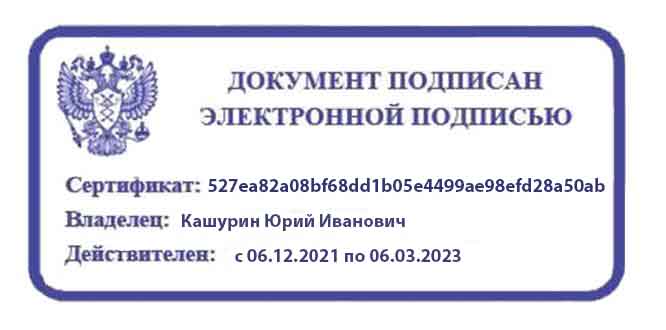 СОГЛАСОВАНОЗаместитель директора по учебной работе ГПОУ ТО «ТГКСТ»___________ В.Г. Цибикова«11» июня 2021 г.СОГЛАСОВАНОНачальник центра практического обучения и трудоустройства выпускников ГПОУ ТО «ТГКСТ»_____________Т.В.Татьянкина«11» июня 2021 г.ОДОБРЕНАпредметной (цикловой) комиссией специальности 08.02.06 «Строительство и эксплуатация городских путей сообщения»Протокол №10 от «26» 05.2021 г.Председатель цикловой комиссии__________ Е.И. Абрамова1 ПАСПОРТ РАБОЧЕЙ ПРОГРАММЫ ПРАКТИКИ42 СТРУКТУРА И СОДЕРЖАНИЕ ПРАКТИКИ ПО ПРОФЕССИОНАЛЬНОМУ МОДУЛЮ62.1 Тематический план практики по профессиональному модулю62.2 Содержание практики63 УСЛОВИЯ РЕАЛИЗАЦИИ ПРОГРАММЫ ПРАКТИКИ83.1 Информационное обеспечение83.2 Материально-техническое обеспечение 9КодНаименование результата обученияОК 01Выбирать способы решения задач профессиональной деятельности, применительно к различным контекстамОК 02Осуществлять поиск, анализ и интерпретацию информации, необходимой для выполнения задач профессиональной деятельностиОК 03Планировать и реализовывать собственное профессиональное и личностное развитиеОК 04Работать в коллективе и команде, эффективно взаимодействовать с коллегами, руководством, клиентамиОК 05Осуществлять устную и письменную коммуникацию на государственном языке с учетом особенностей социального и культурного контекстаОК 06Проявлять гражданско-патриотическую позицию, демонстрировать осознанное поведение на основе традиционных общечеловеческих ценностейОК 07Содействовать сохранению окружающей среды, ресурсосбережению, эффективно действовать в чрезвычайных ситуацияхОК 08Использовать средства физической культуры для сохранения и укрепления здоровья в процессе профессиональной деятельности и поддержания необходимого уровня физической подготовленностиОК 09Использовать информационные технологии в профессиональной деятельностиОК 10Пользоваться профессиональной документацией на государственном и иностранных языкахОК 11Использовать знания по финансовой грамотности, планировать предпринимательскую деятельность в профессиональной сфереПК 2.1Организовывать и выполнять работы по строительству городских улиц и дорог.ПК 2.2Организовывать и выполнять работы по строительству рельсовых и подъездных путей.ПК 2.3Организовывать и выполнять работы по строительству городских искусственных сооружений.ПК 2.4Организовывать и выполнять работы по производству строительных материалов и изделий  в организациях дорожной отрасли№ п/пВиды работ в форме практической подготовкиКоличество часов1Плотнично – столярные работы182Организация и выполнение работ по строительству городских улиц и дорог  423Организация и выполнение работ по строительству рельсовых и подъездных путей424Организация и выполнение работ по строительству городских искусственных сооружений42Итого:Итого:144№ п/пВиды работ в форме практической подготовки»Содержание работКоличество часовКодыкомпетенцийКодыкомпетенций№ п/пВиды работ в форме практической подготовки»Содержание работКоличество часовОКПК1Плотнично – столярные работыОбработка древесины6ОК 01ОК 02ОК 03ОК 04ПК 2.41Плотнично – столярные работыСоединение элементов столярных изделий6ОК 01ОК 02ОК 03ОК 04ПК 2.41Плотнично – столярные работыВыполнение комплексной работы6ОК 01ОК 02ОК 03ОК 04ПК 2.41Плотнично – столярные работыИтого18ОК 01ОК 02ОК 03ОК 04ПК 2.42Организация и выполнение работ по строительству городских улиц и дорог  Выполнение работ по строительству городских улиц и дорог  24 ОК 01-ОК 11ПК 2.12Организация и выполнение работ по строительству городских улиц и дорог  Организация работ по строительству городских улиц и дорог  18 ОК 01-ОК 11ПК 2.12Организация и выполнение работ по строительству городских улиц и дорог                                                                  Итого42 ОК 01-ОК 11ПК 2.13 Организация и выполнение работ по строительству рельсовых и подъездных путей  Организация и выполнение работ по строительству рельсовых   путей  24 ОК 01-ОК 11ПК 2.23 Организация и выполнение работ по строительству рельсовых и подъездных путей  Организация и выполнение работ по строительству   подъездных путей  18 ОК 01-ОК 11ПК 2.23 Организация и выполнение работ по строительству рельсовых и подъездных путей                                                                  Итого42 ОК 01-ОК 11ПК 2.24Организация и выполнение работ по строительству городских искусственных сооруженийОрганизация   работ по строительству городских искусственных сооружений18ОК 01-ОК11ПК 2.34Организация и выполнение работ по строительству городских искусственных сооруженийВыполнение работ по строительству городских искусственных сооружений24ОК 01-ОК11ПК 2.34Организация и выполнение работ по строительству городских искусственных сооруженийИтого42ОК 01-ОК11ПК 2.3ВсегоВсегоВсего144ОК 01-ОК11ПК 2.3